CONSEJERÍA DE EDUCACIÓN Y DEPORTE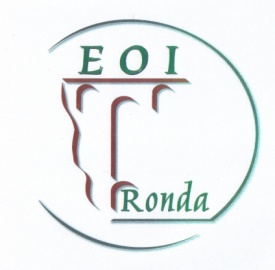 Escuela Oficial de Idiomas de RondaPERMISO PARA LA PUBLICACIÓN DE RESULTADOS EN LA WEB Y/O EN TABLONES DE ANUNCIOSD./Dª. 	, con D.N.I	o en su representación si es menor de edad, D./Dª. 	, con D.N.I 	, padre/madre/tutor/a legal del alumno/a,Por la presente, da su permiso a la Escuela Oficial de Idiomas de Ronda para publicar en su web y/o en tablones de anuncios, los resultados de las pruebas de certificación que realizará en cualquiera de las dos convocatorias, ordinaria y extraordinaria, entendiendo que esta medida es en su beneficio. La Escuela Oficial de Idiomas de Ronda no publicará los resultados, ni parciales ni finales, de aquellos alumnos/as libres que no den su permiso, en cuyo caso el/la alumno/a tendrá que personarse en la sede de la misma y comprobar por sí mismo los resultados, ya que bajo ningún concepto se informará telefónicamente.	En                    , a         de                      de 2019. El/la interesado/a					   Padre/Madre/Tutor/a legal					(en caso de ser menor de edad)Fdo.:					Fdo.: